Внеклассное мероприятие на тему: «По страницам истории петровского времени» (посвящается году истории в школе)Цели мероприятия: вызвать интерес к личности Петра I и его эпохе; использовать субъективный опыт учеников; развивать их индивидуальные способности; создать условия для проявления познавательной активности детей; учить диалогу, навыкам работы в паре, в группе.Оборудование: Карта «Россия с конца XVII – до 60 – х гг. XVIII века», картины и наглядные пособия: «Пётр 1» (художник В. Серов), стенд «Русская культура XVIII века», выставка книг, посвящённая петровскому времени: поэмы А.С. Пушкина «Полтава», «Медный всадник», Н. Павленко «Пётр 1», компьютерная презентация.Оформление зала: Высказывания великих людей об истории:«Не любить историю может только человек совершенно не развитый умственно» (Н.Г. Чернышевский).«Родная страна становится ещё более близкой и родной, когда знаешь её историю» (М.И. Калинин).Гордиться славою своих предков, не только можно, но и должно; не уважать оной есть постыдное малодушие» (А.С. Пушкин).Надо знать прошлое, чтобы понимать настоящее и предвидеть будущее» (В.Г. Белинский).Наука и искусство так же необходимы для людей, как пища, и питьё, и одежда, даже необходимее» (Л.Н. Толстой).«народ умирает, когда становится населением. А населением он становится тогда, когда забывает свою историю» (Ф. Абрамов).Знать историю, значит быть добрым хозяином и защитником своего государства» (А.Н. Толстой).Знать историю в строгом смысле слова – это значит знать всё» (С.И. Танеев).Плох тот народ, который не помнит, не ценит и не любит своей истории» (В.М. Васнецов).История – свидетельница веков, факел истины, душа памяти, наставница жизни. (Цицерон) Необходимо выбрать состав жюри.Двое ведущих: юноша и девушка.Две команды из 10 классов. Каждая команда готовит название и эмблему.Гостей приветствует сама «богиня «Клио»:Вам, пришедшим сюда, к состязанию готовым, Слово привета своё я обращаю.Вам пожелаю я, о сыновья Геродота:Честно сражайтесь под сводами храма наукиИ благородством блистайте не меньше,Чем жаждою схватки!Пусть же дарует Великая НикаПобеду тем, кто достойнее будетИ знанья покажет искуснейМуза истории – Клио – Вас приглашает. Идёмте!1 Ведущий: Начинаем наше состязание. Сейчас мы станем участниками игровой пресс – конференции. Обе команды задают вопросы Петру I, в роли которого выступит один из учащихся. Мы думаем, он успешно справится с этой ролью.	Варианты вопросов:Кто был первым Вашим учителем, чему он Вас научил? (Ответ:  Никита Зотов. Пётр воспитывался в соответствии с требованиями времени, подобно остальным царевичам из династии Романовых XVII века).Какими ремёслами владел Петр I? (Он освоил 15 профессий, в том числе профессии плотника, слесаря, столяра, фельдшера, кузнеца, переводчика, бухгалтера, картографа, штурмана, кораблестроителя, артиллериста).В каких государствах Вы побывали и почему? (Пётр был в Голландии, Англии – изучал кораблестроение, Франции, Германии, Польше – с целью заключения военных союзов, для лечения и для торговых переговоров.Какими иностранными языками вы владеете? (Хорошо владею голландским и немецким, понимаю шведский и польский, знаю английский, даже читаю на латыни, однако пишу с трудом даже на родном языке).Перечислите Ваши преобразования по степени важности? (1. Развить промышленность, 2. Создать сильную армию и флот,  3. Завоевать выходы в Балтийское и Чёрное моря, 4. Создать новый государственный аппарат, 5. Развить культуру.Почему Вы не оставили после себя преемника? (Желая передать трон младшему сыну в обход старшего, я подписал указ о престолонаследии, согласно которому император мог сам назначать себе преемника. Однако мой младший сын прожил недолго, старший умер в тюрьме, и у меня не осталось прямых наследников мужского пола, за исключением внука, сына царевича Алексея, будущего Петра I I). К сожалению, составить завещание я не успел.Когда Вы получили титул императора? (1721г.)Назовите Ваших соратников? Кто из них прославился? (А.Д. Меншиков – полководец и администратор. Б.П. Шереметев – полководец,  П.П. Шафиров – финансист и дипломант, Ф.М. Апраксин – флотоводец).Слово жюри. Необходимо подвести итоги, какая из команд активно задавала вопросы Петру 1. 1 Ведущий благодарит Петра I, отвечающего на вопросы, и задававших вопросы учеников. 2 Ведущий. А сейчас вспомним культуру петровского времени. Презентация. Распределите по колонкам следующие понятия (некоторые из них можно поместить сразу в несколько колонок):Цифирная школа,  морская академия, «Ведомости», Кунсткамера, ассамблеи, 1 января, открытие полезных ископаемых, «История Северной войны», «бородовые знаки», горные училища, «Юности честное зерцало», гарнизонные школы, издание карт, изобретение новых токарных станков, Академия наук.1 Ведущий. Вспомним исторические термины, употреблявшиеся в петровскую эпоху и ответим на вопросы кроссворда.Впишите слова в обозначенные цифрами клеточки по горизонтали и в выделенном вертикальном столбце прочтёте фамилию первого «прибыльщика»,  крепостного графа Шереметева, ставшего благодаря своим проектам по изысканию доходов для государства крупным чиновником и помещиком.Вывоз товаров за рубеж (экспорт);Крупное промышленное предприятие (мануфактура);Ввоз товаров из – за рубежа (импорт);Человек, нашедший новые источники государственных доходов (прибыльщик);Как назывался морской порт России до Петра I? (Архангельск);Как называлась политика превышения вывоза товаров из страны над их ввозом? (меркантилизм);Название налогов в петровской России? (подать);Название переписи населения во времена Петра I? (ревизия)Жюри подводит итоги. 2 Ведущий благодарит учащихся за участие. А сейчас мы узнаем о событиях Северной войны. Нам сегодня расскажет о ней участник тех давних событий. Слово предоставляется ученику 7 класса Семёнову Лёве, который посредством компьютерной презентации знакомит с событиями Северной войны. 1 Ведущий.  А сейчас поработаем с текстом. Исправьте не менее 5 ошибок в тексте:«Вернувшись из первого путешествия за границу, Пётр стал рьяно бороться за введение одежды русского покроя. Горожанам было запрещено брить бороды и носить одежду западноевропейского образца. Лишь крестьяне и священнослужители могли брить бороды. Остальным разрешалось бриться только после уплаты специальной пошлины.Жюри подводит итоги.2 Ведущий. У Петра был замечательный токарь Андрей Константинович Нартов. Валентина Николаевна написала об этом удивительном человеке кандидатскую диссертацию. Заслуга В.Н. Балкановой в том, что она первой среди историков как России, так и мира  провела комплексное исследование  о творчестве изобретателя. Вступительное слово учителя. 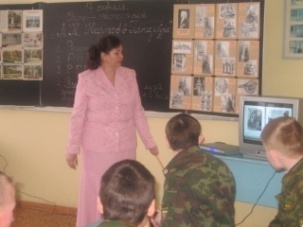     Значение вклада А.К. Нартова в развитие России и цивилизации в целом до настоящего времени не оценено по достоинству. В школьных учебниках по истории России о Нартове имеется лишь упоминание. Значение творчества А.К. Нартова состоит в том, что именно он стоял у истоков зарождения российских производственных технологий в самом широком смысле этого понятия. В 2003 году Санкт-Петербургу исполнилось 300 лет. Некоторые музеи, архивы и библиотеки города являются его ровесниками. Сегодня Петербург – признанный в мире культурный центр. Здесь 275 музеев, больше чем в любом другом городе России.Рассказ учащегося сопровождается компьютерной презентацией «А.К. Нартов в Петербурге». Для ознакомления с культурным наследием А.К. Нартова в Петербурге классы условно делятся на 4 группы: Два экскурсовода от 10»Б» класса и 2 от 10 «В» класса.1 группа – Эрмитаж;2 группа – Военно-исторический музей артиллерии, инженерных войск и войск связи; 3 группа – Российская Национальная Библиотека;4 группа – Российский Государственный исторический архив.	В каждой группе – экскурсовод.1. Экскурсовод группы «Эрмитаж» знакомит учащихся с культурным наследием А.К. Нартова, сохранившимся в этом удивительном музее. Он показывает на стенде многочисленные станки А.К. Нартова: токарно-копировальный ( 1718 – 1729 гг.), гальоширно–токарный (.); зуборезно-фрезерный с делительным диском (1721); станки для художественного точения (1721, 1723, 1713 – 1725 гг.). Станки, изготовленные А.К. Нартовым, произвели технический переворот в станкостроении первой половины XVIII века. Но замечательны они не только уровнем технического исполнения, но и своим внешним обликом, красотой.Далее экскурсовод рассказывает об уникальном изделии, созданном на токарно-копировальных станках – люстре из слоновой кости (.). Весь композиционный строй этого традиционного для России осветительного прибора свидетельствует о слиянии в нем образов народного искусства и запросов городской художественной культуры. Экскурсовод отмечает, что в собрании Государственного Эрмитажа сохранились табакерки из различных материалов, медальоны с барельефными изображениями побед Петра I, фигурки апостола Петра и Нептуна, коробочки и вазы, выточенные на токарно-копировальных станках.	В настоящее время в Эрмитаже хранится 65 скульптурных произведений А.К. Нартова, имеющих отношение к истории создания Триумфального столпа из слоновой кости. Экскурсовод показывает классу барельефы, которые посвящены событиям Северной войны и прославляют Петра I. По тонкости исполнения и красоте композиции эти медальоны представляют собой выдающееся произведение русской скульптуры.		После рассказа экскурсовод задает вопросы группе «Эрмитаж».1.В каком году была изготовлена люстра из слоновой кости?2.Какие изделия, выполненные на токарно-копировальных станках сохранились в собрании Государственного Эрмитажа?3.Какому историческому событию посвящены барельефы, прославляющие Петра?	2. Экскурсовод группы «Военно-исторический  музей артиллерии, инженерных войск и войск связи» знакомит учащихся с легендарной скорострельной батареей из сорока трехфунтовых мортирок, единорогом, созданным русскими  мастерами Нартовым, Даниловым, Мартыновым, стволом пушки с готовым каналом, изготовленным по проекту А.К. Нартова в 1744 году, дает подробную информацию об истории создания и применения этих артиллерийских орудий. Он рассказывает учащимся о документах, сохранившихся в архиве этого музея: «Чертеж А.К. Нартова, выполненный для постройки здания для его мастерских», «Подъемная машина конструкции сына А.К. Нартова  А.А. Нартова», «Выписка из дела о Нартове» и др.	Затем класс работает с документом «Выписка из дела о Нартове» - Архив ВИМАИВ и ВС, ф. 2. Оп. Генеральное повытье Д. . 176.	После рассказа экскурсовод задает вопросы по содержанию указанного документа:В каком году А.К. Нартову был присвоен ранг коллежского советника?За какие заслуги ему был дан этот ранг?3. Экскурсовод группы «Российская Национальная Библиотека» дает подробный рассказ об истории создания, структуре и актуальности рукописной книги А.К. Нартова «Театрум махинарум», которая в настоящее время хранится в РНБ.Ценность этой рукописной книги состоит в том, что в ней А.К. Нартов обобщил данные о всех известных ему станках и инструментах, и прежде всего о тех, которыми пользовались в придворной токарне, в том числе и сконструированных им самим.Экскурсовод демонстрирует видеоматериалы из рукописной книги Нартова: станки, чертежи, рисунки, барельефы, посвященные событиям Северной войны, инструменты, декоративные предметы, каждый  из которых представляет собой уникальное произведение токарного мастерства и декоративного искусства.Вопросы:1.Где в настоящее время находится рукописная книга А.К.Нартова?2.В чем ценность этой книги?Учитель: К 300-летию Санкт – Петербурга через 270 лет по чертежу из рукописи А.К. Нартова  «Театрум махинарум» воссоздали станок и на нем выточили медальоны, три из которых были подарены Президенту России В.В. Путину. На воссозданном станке А.К. Нартова выточили копию костяного Животворящего Креста, оригинал которого в историческом прошлом был подарен Петром I Петропавловскому собору в знак божественного покровительства начинаниям в преобразовании России, и, прежде всего, в строительстве новой столицы европейского типа на Балтийском море – Санкт-Петербурга. Животворящий крест был утерян по неизвестным причинам. В рамках юбилейной программы копию выточили по  рисунку из рукописи А.К. Нартова «Театрум махинарум» и подарили Петропавловскому собору.	Эти факты свидетельствуют о том, что идеи А.К. Нартова живут, а его изобретения продолжают приносить пользу.Четвертую группу учащихся экскурсовод знакомит с документами о проектировании А.К. Нартовым Катальной горы в Царском Селе, которые сохранились в Российском Государственном историческом архиве. Учащиеся имеют возможность увидеть копии документов из этого архива, познакомиться с чертежом Катальной горы. Экскурсовод знакомит учащихся с историей создания этой горы, механизмом её действия, перечнем чертежей и рисунков горы, состоящий из 20 пунктов. К сожалению, ни один из названных в перечне рисунков и чертежей не сохранился.	По этому перечню можно судить о Нартове как об интересном архитекторе, предложившем своеобразное решение Катальной горы. Она была закончена в 1757 году, являясь украшением Царского Села. Её разобрали в 1777 году.	Катальная гора -  одна из главных достопримечательностей пышной резиденции Елизаветы Петровны  в Царском Селе, не имела ни прототипов, ни аналогов в других странах.	Затем группа задает вопросы  экскурсоводу.	После заочной экскурсии в Санкт-Петербург учащимся демонстрируются видеоматериалы с сюжетами о сохранившемся культурном наследии А.К. Нартова. Для закрепления материала учащиеся  по предложенным  сюжетам определяют, в каком музее, архиве, библиотеке они находятся. Учитель: 	Какие выводы о деятельности А.К. Нартова в Петербурге мы можем сделать из рассказов экскурсоводов?- А.К. Нартов был уникальным человеком, от природы одаренным, настоящим патриотом своей родины;- Россия – страна талантливых, деятельных людей. Учащиеся у доски и читают оду о великом русском токаре и механике А.К. Нартове О.Г. Балкановой. Ода о великом  русском токаре и механике А.К. НартовеВ эпоху Петра  - самую славную,А для России – самую главную,Преобразованьями знаменитую,Великими людьми именитую,Творил чудесный человек,Таких не видывал наш век.Он был и строен, и красив,И его жизненный мотивПевуч был и прекрасен,Пусть не сложили о нём песен, Пусть люди не знакомы с ним,Но был он мастером			великим и простым.А за свои великолепные твореньяНе требовал вознагражденья.Он для России жил,Всю жизнь свою царям служил.И был сей господинНе графский и не Бартов,А токарь и механик А.К. Нартов.Родился же в Москве Андрей,Учился у московских токарей,Учился до 1712 года,Было тогда Нартову		15 лет от рода,И в Петербург переведён он был,Так как отличным мастером 			прослыл,Он пушек изучал литьё И знанье совершенствовал своё,Станков неимоверное количество 				создал,Своим друзьям  пример подал.Для накопления опыта 	отправлен за границу,И на работу выехал в немецкую столицу,А посетил Андрей Голландию:Гаагу,Сардам.И так он путешествовалПо многим  городам,		Но Францией и Англией поездки завершил,		На Родину, в Россию, конечно,			поспешил.		Теперь петровскою токарней 		Андрей руководил		Всё новые и новые станки				производил,Специалистов умерших дела он доводил,А за заслуги Пётр	златой его медалью наградил.Но вот случилось в России горе,И пролилось тогда слёз море,Погиб тогда наш реформатор, Российский царь и император.А токарня Петрова распалась,И лучшей она уже не считалась.Но друга своего и царяАндрей не позабыл,И в честь его точёныйТриумфальный столп соорудилРаботу же в токарне	Андрей завершилИ вновь в Москву вернуться решил.В Москве он новые « махины» создавал,Технологические процессы			налаживал,А когда на Сестрорецком заводеАндрей работал,То «махину» для переделки20 тысяч пудов медина монеты разработал.			Всем изобретениям Андрея не было конца,и не было в России лучшего	умельца и дельца, Чем Нартов господин,Сказочный токарный  Аладдин,Смастеривший люстру	из слоновой костиА когда приходили к нему гости, То 44 подсвечника загорались,И все вокруг лишь только	восхищались.Любил Нартов и разные	безделушки,Мастерил он вазы, табакерки,	Медальоны, коробушки, Барельефы он на них изображал,Как  Пётр в бою врага своего			поражал.Елизавета же, дочь Петра младшая,Духом была далеко не слабая,Любила она приключения,Разные развлечения,Все забавы детворы, В снежки поиграть,	покататься с горы,Но для развлечений Елизавете 	зимы было мало,Она и летом забавы покидать	не желалаИ Нартову в Царском СелеКатальную горку построить приказала,На ней она и летом кататься хотела.Андрей Елизавете угодилИ горку для катания ей соорудил.Сейчас этой горки вообще уже нет,И куда неизвестно пропал её след.Андрей Константинович	Рукописные три книги написал,Как станки создавал,	в них он указал,Внёс великий вклад в развитие	культуры русской,Да не только русской, а немецкой,	английской и французской,Всему миру Андрей пример подал,Что работать нужно усердно,			показал.Было у Нартова много детей,Самым умным из них был		сын Андрей,Он – то и продолжил дело		своего отцаА.К. Нартова – лучшего умельца			и дельца.В 1756 году покинул гений нас,И жизненный костёр его погас.Остались лишь три уголька горетьНо нужно пристально	в них посмотретьЧтобы увидеть в них ту искорку,В которой гении берут своё начало,И нет у чутких гениев	последнего причала,А их плоды загадочно красивы,Как конь, имеющий две гривы,Как бабочка, зимой порхающая,Судьбу свою не знающая.Но не только их плоды	загадочно прекраснысами гении в своём порыве		страстны – Они людям на благо творят,Но люди не всегда за это их		благодарят.Обычно  самые великие гении, теКак Нартов, умирают в нищете.Но через сотни лет о них	вдруг вспоминаютИ всей душою восхваляют.Это значит, что не зря	они трудилисьИ многого в жизни добились!В 1756 году покинул гений нас,И жизненный костёр его погас,Остались лишь три вечно	Уголька горетьНо стоит пристально в них		посмотреть,Увидишь ты в них гения начало,Любовь, старанье,	Чуткость без причала.Ольга Германовна БалкановаЖюри подводит итоги.1 Ведущий. А сейчас посмотрим историческую инсценировку о петровском времени. Учащиеся смотрят видеоматерилы «На ассамблее».ОбразованиеКнигоиздательское делоНаука и техникаЕвропейские обычаи1.ЭКСПОРТ2.МАНУФАКТУРА3.ИМПОРТ4. ПРИБЫЛЬЩИК5.АРХАНГЕЛЬСК6. МЕРКАНТИЛИЗМ7.ПОДАТЬ8.РЕВИЗИЯ